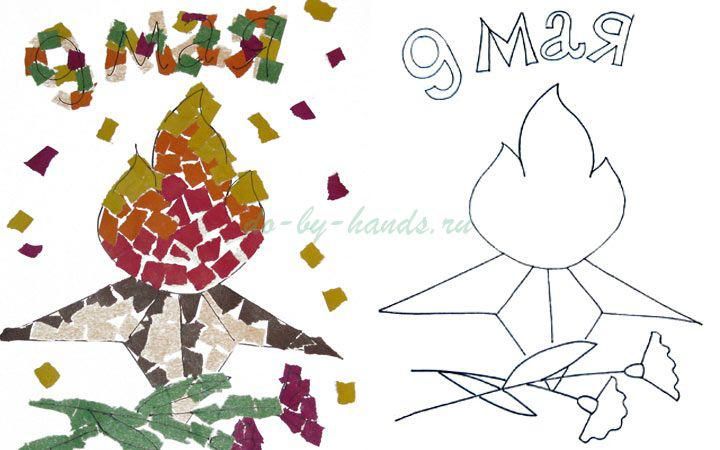 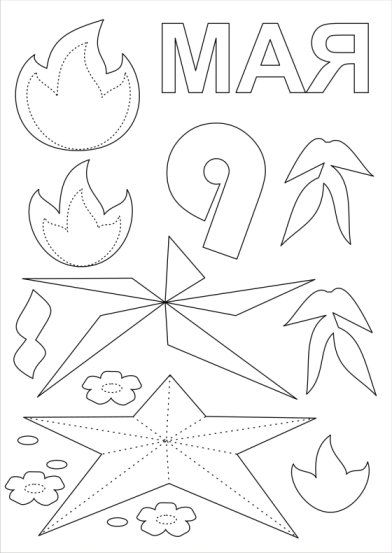 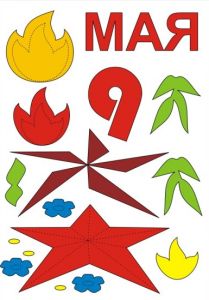 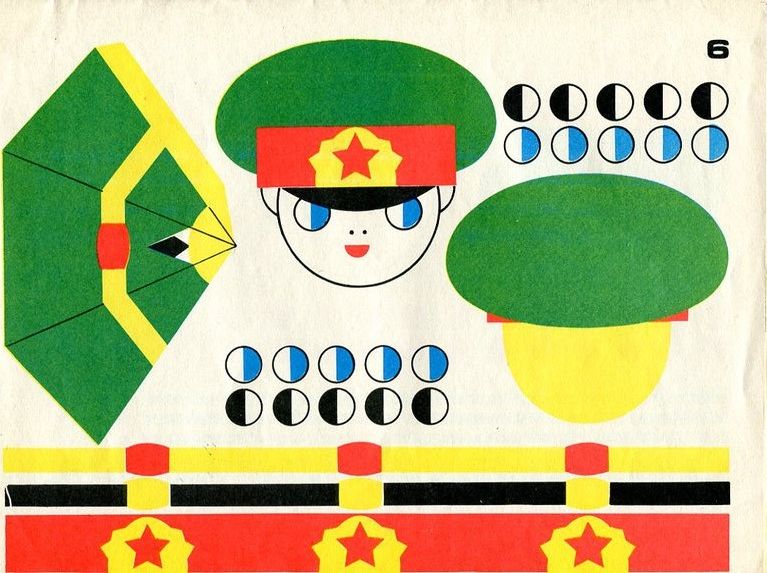 «Голубь мира» Конструирование из бумаги (оригами) – продолжать знакомить с техникой оригами, развивать мелкую моторику, создавать образ голубя.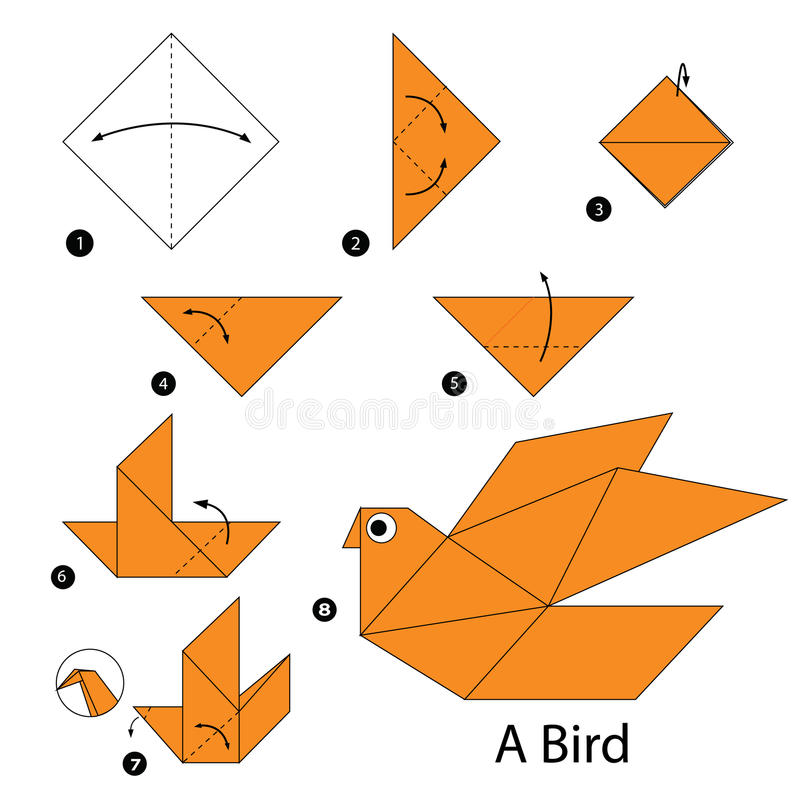 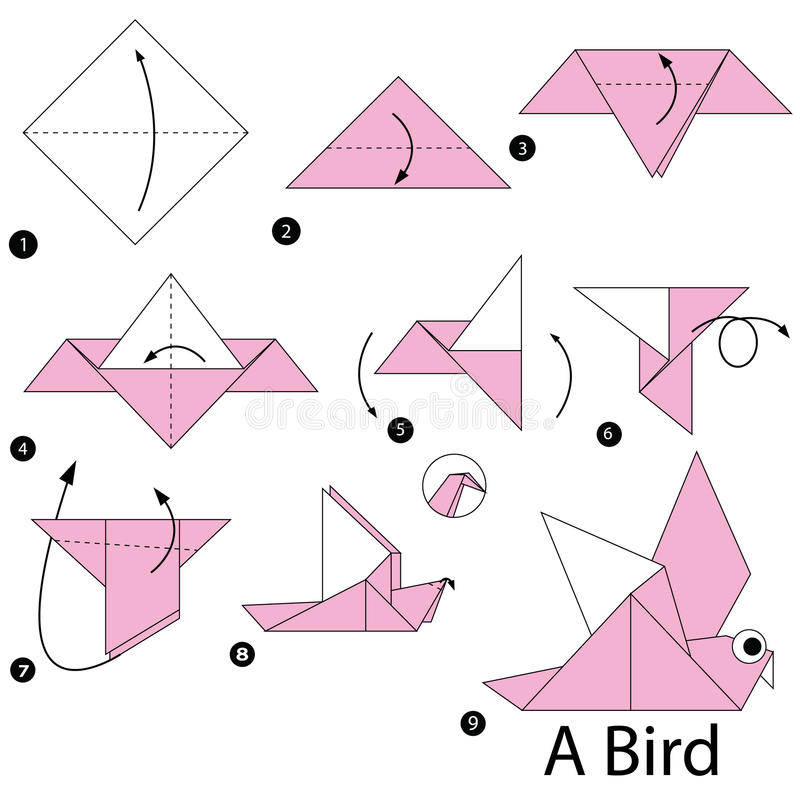 